原住民族委員會107年度「人體研究計畫諮詢取得原住民族同意與約定商業利益及其應用辦法」教育訓練課程(六小時)第二場(南區)一、 主辦單位：原住民族委員會二、 承辦單位：國立臺中科技大學三、 協辦單位：臺灣跨文化健康照護學會               國立成功大學人類研究倫理治理架構臺灣南區研究倫理聯盟(南區聯盟)		        國立臺中科技大學中護健康學院四、訓練對象、日期及場地:(一) 訓練對象:(1)中央部會:衛生福利部、中央研究院、科技部及教育部等相關具決策委託研究計畫之單位。  (2)全國各醫院或學校之 Institutional Review Board(IRBs)及Research EthicsCommittee(RECs)研究倫理審查機構業務管理者與審查委員。   (3)高等教育單位：全臺灣北、中、南、東區各大學。  (4)各縣(市)原住民族行政單位、各縣(市)衛生局、原住民族地區鄉(鎮、市、區)公所、衛生所、原住民部落及其他相關人員。  (5)其他對此議題感興趣之人員。(二) 日期與地點:     日期：107年 6月 7 日(四)上午09：00至下午04：30     地點：國立成功大學光復校區雲平大樓4樓-第六會議室          (臺南市東區大學路一號)五、報名作業:(一) 報名時程：即日起至6月5日止(二) 報名方式：一律採線上報名，人數35名，額滿為止。     報名網址：http://www.crbtzuchi.org(三) 本案聯絡人:專管中心助理  廖家綾、邱晧晨 04-22210002/0905586326六、議程：七、講師個人簡歷八、注意事項:【為響應節能減碳，請自備環保杯，現場不提供紙杯】1 全程參與課程並依規定完成簽到退者，核發IRB課程「訓練證明」6小時。2為響應環保，現場之講義為大綱形式，如需完整講義內容，請上本辦法網站下載，  網址：http://www.crbtzuchi.org（預計於6月5日前上傳）。3 交通位置圖:  路線-大學路校門口進去直行5-10分鐘即會看到雲平大樓(4F第六會議室)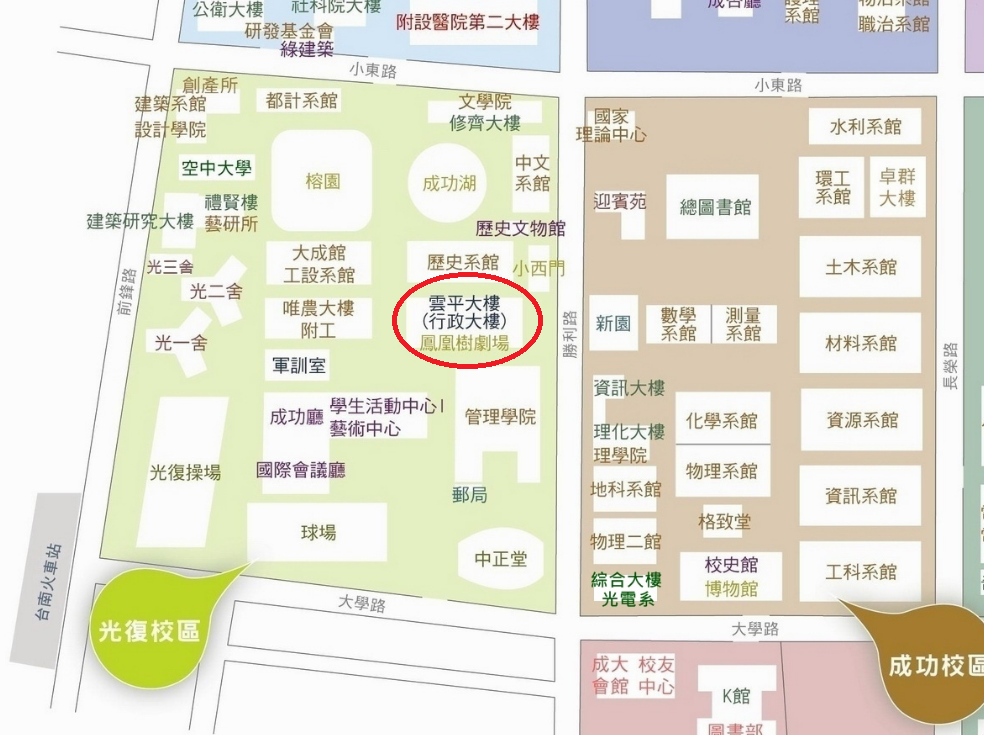 時間內容主講者08:50-09:00報到專管中心人員09:00-09:10致詞原民會長官/原民會專管中心計畫主持人怡懋‧蘇米 副教授09:10-10:00人體研究諮詢取得原住民族同意申請步驟及流程(含辦法介紹)臺灣跨文化健康照護學會黃筱晶 秘書長10:00-10:10休息專管中心人員10:10-12:10原住民族研究倫理之族群權利國立東華大學民族事務與發展學系陳張培倫 副教授12:10-13:20午餐專管中心人員13:20-14:20研究倫理審查實務及因應兩原住民族同意辦法之作法國立成功大學人類研究倫理治理架構陳靜儀 專案經理14:20-14:25休息專管中心人員14:25-15:25原住民族人體研究之部落執行經驗談美和科技大學社會工作學系 吳鄭善明 主任15:25-15:30休息專管中心人員15:30-16:30綜合座談與討論原民會專管中心計畫主持人怡懋‧蘇米 副教授16:30~賦歸講師現職怡懋˙蘇米人體研究諮詢原住民族同意專管中心計畫主持人 國立臺中科技大學護理系副教授 臺灣跨文化健康照護學會理事長黃筱晶臺灣跨文化健康照護學會秘書長樹德科技大學兒童與家庭服務系講師陳張培倫國立東華大學民族事務與發展學系副教授國立東華大學原住民族學生資源中心主任臺灣受試者保護協會常務理事陳靜儀國立成功大學人文社會科學中心人類研究倫理治理架構行政辦公室專案經理吳鄭善明美和科技大學社會工作學系系主任原住民族學生資源中心主任